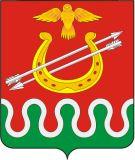 АДМИНИСТРАЦИЯ БОЛЬШЕКОСУЛЬСКОГО СЕЛЬСОВЕТАБОГОТОЛЬСКОГО РАЙОНАКРАСНОЯРСКОГО КРАЯПОСТАНОВЛЕНИЕОб утверждении плана мероприятий(«дорожная карта») по переселениюграждан из аварийного жилищного фондаВ соответствии с Федеральным законом от 21.07.2007 № 185-ФЗ «О фонде содействия реформированию жилищно-коммунального хозяйства», Указом Президента Российской Федерации от 07.05.2012 № 600 «О мерах по обеспечению граждан Российской Федерации доступным и комфортным жильем и повышению качества жилищно-коммунальных услуг», распоряжением Правительства Красноярского края от 12.05.2014 №295-р, муниципальной программой Большекосульского сельсовета «Переселение граждан из аварийного жилищного фонда в пос. Каштан Боготольского района», Уставом Большекосульского сельсовета Боготольского района Красноярского краяПОСТАНОВЛЯЮ:Утвердить план мероприятий («дорожную карту») «Переселение граждан из аварийного жилищного фонда (жилых помещений в многоквартирных домах, признанных в установленном порядке до 1 января 2012 года аварийными и подлежащими сносу или реконструкции в связи с физическим износом в процессе их эксплуатации)» (далее - План) согласно приложению.Настоящее постановление разместить на официальном сайте администрации Боготольского района (www.bogotol-r.ru).3. Контроль за исполнением постановления оставляю за собой.4. Постановление вступает в силу в день, следующий за днем его официального обнародования.Глава Большекосульского сельсовета                                                О.С. Харин Приложениек Постановлению администрации Большекосульского сельсоветаот 26.03.2015 г. № 13-пПЛАНМЕРОПРИЯТИЙ («ДОРОЖНАЯ КАРТА») «ПЕРЕСЕЛЕНИЕ ГРАЖДАН ИЗ АВАРИЙНОГО ЖИЛИЩНОГО ФОНДА (ЖИЛЫХ ПОМЕЩЕНИЙ В МНОГОКВАРТИРНЫХ ДОМАХ, ПРИЗНАННЫХ В УСТАНОВЛЕННОМ ПОРЯДКЕ ДО 1 ЯНВАРЯ 2012 ГОДА АВАРИЙНЫМИ И ПОДЛЕЖАЩИМИ СНОСУ ИЛИ РЕКОНСТРУКЦИИ В СВЯЗИ С ФИЗИЧЕСКИМ ИЗНОСОМ В ПРОЦЕССЕ ИХ ЭКСПЛУАТАЦИИ)»I. ОБЩЕЕ ОПИСАНИЕ1. Целями плана мероприятий («дорожной карты») «Переселение граждан из аварийного жилищного фонда (жилых помещений в многоквартирных домах, признанных в установленном порядке до 1 января 2012 года аварийными и подлежащими сносу или реконструкции в связи с физическим износом в процессе их эксплуатации)» (далее - План мероприятий («дорожная карта») Боготольского района) являются:финансовое и организационное обеспечение переселения граждан из многоквартирных домов пос.Каштан Большекосульского сельсовета Боготольского района, признанных до 1 января 2012 года в установленном порядке аварийными и подлежащими сносу или реконструкции в связи с физическим износом в процессе их эксплуатации, снижение себестоимости жилищного строительства;создание безопасных и благоприятных условий проживания граждан;повышение эффективности реформирования жилищно-коммунального хозяйства.2. Реализация Плана мероприятий («дорожной карты») пос. Каштан Большекосульского сельсовета Боготольского района позволит ликвидировать на территории Большекосульского сельсовета все многоквартирные дома, которые признаны до 1 января 2012 года аварийными и подлежащими сносу или реконструкции в связи с физическим износом в процессе их эксплуатации. Общая площадь аварийного жилищного фонда, расположенного на территории Большекосульского сельсовета, на которой проживают граждане, подлежащие переселению в течение 2013 - 2017 годов, указана в приложении № 1 к Плану мероприятий («дорожной карте») Боготольского района.3. Планируемый объем финансирования мероприятий по переселению граждан из аварийного жилищного фонда указан в приложении № 2 к Плану мероприятий («дорожной карте») пос. Каштан Большекосульского сельсовета:4. Контрольные показатели:II. ПЛАН ОРГАНИЗАЦИОННЫХ МЕРОПРИЯТИЙ («ДОРОЖНАЯ КАРТА») НА ТЕРРИТОРИИ ПОС. КАШТАН БОЛЬШЕКОСУЛЬСКОГО СЕЛЬСОВЕТА БОГОТОЛЬСКОГО РАЙОНА В СВЯЗИ С ПЕРЕСЕЛЕНИЕМ ГРАЖДАН ИЗ АВАРИЙНОГО ЖИЛИЩНОГО ФОНДА26 марта 2015 года   с. Большая Косуль             № 13-пНаправление средствВсегов том числе по годам (млн. рублей):в том числе по годам (млн. рублей):в том числе по годам (млн. рублей):в том числе по годам (млн. рублей):в том числе по годам (млн. рублей):Направление средствВсегоI этап: 2013 - 2014 г.II этап: 2014 - 2015 г.III этап: 2015 - 2016 г.IV этап: 2016 - 2017 г.V этап: 2017 г.Всего47031669,620,00,047031669,620,00,0в том числе:муниципальная программа Большекосульского сельсовета «Переселение граждан из аварийного жилищного фонда в пос. Каштан Боготольского района»47031669,620,00,047031669,620,00,0Наименование контрольного показателяЕдиница измеренияI этап: 2013 - 2014 г.II этап: 2014 - 2015 г.III этап: 2015 - 2016 г.IV этап: 2016 - 2017 г.V этап: 2017 г.Жилые помещения в многоквартирных домах, которые признаны до 1 января 2012 года аварийными и подлежащими сносу в связи с физическим износом в процессе их эксплуатациикв. метров0,00,0968,20,00,0Количество многоквартирных домов, признанных до 1 января 2012 года аварийными и подлежащими сносу в связи с физическим износом в процессе их эксплуатацииштук00200Приобретение жилых помещенийтыс. кв. метров00925,700Расчетная стоимость 1 кв. метра тыс. рублей0039,08200Доля снесенного аварийного жилищного фонда на территории пос. Каштан Большекосульского сельсовета Боготольского района, признанного до 1 января 2012 года аварийным и подлежащим сносу в связи с физическим износом в процессе эксплуатации, в общем объеме аварийного жилищного фонда, включенного в сведения о многоквартирных домах, которые признаны до 1 января 2012 года аварийными и подлежащими сносу или реконструкции в связи с физическим износом в процессе их эксплуатации%0078,8--N п/пНаименование мероприятия, этапа реализацииСрок реализацииОтветственные исполнителиПримечаниеМероприятия, исполняемые на уровне муниципальных образований Красноярского краяМероприятия, исполняемые на уровне муниципальных образований Красноярского краяМероприятия, исполняемые на уровне муниципальных образований Красноярского краяМероприятия, исполняемые на уровне муниципальных образований Красноярского краяМероприятия, исполняемые на уровне муниципальных образований Красноярского края1Принятие проектов решений о местном бюджете на текущий год и плановый период, предусматривающих необходимые источники финансирования переселения граждан из аварийного жилищного фондаежегодноФинансовое управление администрации Боготольского районаобеспечение выполнения требований Федерального закона от 21.07.2007 № 185-ФЗ «О Фонде содействия реформированию жилищно-коммунального хозяйства» с целью подачи заявки на получение средств финансовой поддержки для финансирования мероприятий по переселению граждан из аварийного жилищного фонда2Оформление технических условий на подключение к системам электро-, водоснабжения25.11.2014 г.Администрация Боготольского района3Выделение и формирование земельных участков для строительства домов для переселения граждан из аварийного жилищного фонда, включая сроки оформления разрешений на строительство28.12.2014 г.Администрация Боготольского района4Заключение муниципальных контрактов на приобретение жилых помещений у застройщика   для переселения граждан из аварийного жилищного фонда30.10.2015 г.Администрация Большекосульского сельсоветапривлечение подрядной организации для осуществления реализации мероприятий по переселению граждан из аварийного жилищного фондав том числе:4.1на приобретение 4-х жилых помещений 100 % готовности в пос. Каштан для переселения граждан из аварийного жилищного фонда   30.10.2015 г.Администрация Большекосульского сельсоветапривлечение подрядной организации для осуществления реализации мероприятий по переселению граждан из аварийного жилищного фонда4.2на приобретение 4-х жилых помещений готовности не менее 30 % в пос. Каштан для переселения граждан из аварийного жилищного фонда   30.10.2015 г.Администрация Большекосульского сельсоветапривлечение подрядной организации для осуществления реализации мероприятий по переселению граждан из аварийного жилищного фонда5Уплата выкупной цены и приобретение жилых помещений в счет уплаты выкупной цены для переселения граждан из аварийного жилищного фонда31.12.2015 гАдминистрация Большекосульского сельсоветаобеспечение переселения граждан из аварийного жилищного фонда6Заключение соглашений на выкуп жилых помещений у собственников аварийных помещений31.12.2015 г.Администрация Большекосульского сельсоветаобеспечение переселения граждан из аварийного жилищного фонда7Заключение договоров с гражданами, переселяемыми из аварийного жилищного фондадо 31.10.2016 гАдминистрация Большекосульского сельсоветаобеспечение переселения граждан из аварийного жилищного фонда8Выполнение плана мероприятий по переселению граждан из аварийного жилищного фонда в рамках региональной адресной программы «Переселение граждан из аварийного жилищного фонда в Красноярском крае с учетом необходимости развития малоэтажного жилищного строительства»  на 2013 - 2017 годы (этапа программы)ежеквартально 2013 - 2017 годыАдминистрация Боготольского районатекущий контроль за ходом выполнения программы, определение промежуточных результатов9Снос расселяемого аварийного жилищного фонда, включая срок их осуществления и источники финансированиядо 31.12.2016 гАдминистрация Большекосульского сельсоветаосвобождение территории, занимаемой аварийным жилищным фондом, в соответствии с нормами действующего законодательства Российской Федерации